Утверждаю 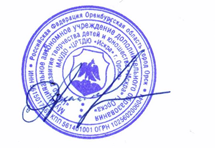 Директор МАУДО ЦРТДЮ «Искра» _____________В.И. Александрова  «01» сентября 2014 г.Положение о режиме занятий обучающихсяМуниципального автономного учреждениядополнительного образования «Центр развития творчества детей и юношества «Искра» г.Орска»I. Общие положения 1.1. Настоящее Положение «О внутреннем мониторинге качества образования автономного учреждения дополнительного образования «Центр развития творчества детей и юношества «Искра» г.Орска» (далее - Положение) регламентирует сроки начала и окончания учебного года, продолжительность учебного года, учебной недели, учебного дня, периодичность и продолжительность учебных занятий обучающихся. 1.2. Нормативно-правовой базой разработки настоящего Положения являются следующие документы:  Конвенция ООН о правах ребёнка, Декларация прав ребенка;  Конституция РФ от 12.12.1993 г.;  Федеральный Закон «Об основных гарантиях прав ребёнка в Российской Федерации» от 24.07.1998г. № 124-ФЗ (с изменениями от 20.07.2000 г. № 103-ФЗ);  Федеральный закон «Об образовании в Российской Федерации» от 29.12.2012 №273 – ФЗ;  Постановление Госкомсанэпиднадзора России от 03.04.2003г. №27 «Санитарно- эпидемиологические требования к учреждениям дополнительного образования СанПиН 2.4.4. 1251-03»;  Типовое положение об образовательном учреждении, утвержденное постановлением Правительства Российской Федерации от 17.09.2012 № 933;  Устав Центра;  Годовой календарный учебный график работы Центра;  Правила поведения обучающихся Центра. 1.3. Режим занятий обучающихся Центра действует в течение учебного года согласно расписанию занятий. 1.4. Расписание занятий составляется администрацией Центра для создания наиболее благоприятного режима занятий детей по представлению педагогов дополнительного образования с учетом пожеланий родителей (законных представителей), возрастных особенностей детей и установленных санитарно-гигиенических норм и утверждается приказом директора. 1.5. Временное изменение режима занятий возможно только на основании приказа директора. II. Цели и задачи 2.1. Упорядочение образовательного процесса в соответствии с нормативно-правовыми документами. 2.2.Обеспечение конституционных прав обучающихся на образование и здоровьесбережение. III. Режим занятий обучающихся 3.1. Режим занятий обучающихся регламентируется годовым календарным учебным графиком, расписанием занятий. 3.2. Единицей измерения учебного времени и основной формой организации учебно-воспитательной работы в Центре является учебное занятие. 3.3. Учебные занятия ведутся как на базе Центра, так и на базе образовательных учреждений города, организаций на основе договоров о сотрудничестве. 3.4. Учебный год в Центре начинается с 10 сентября. Если первый учебный день приходится на выходной день, то в этом случае учебный год начинается в первый, следующий за ним рабочий день. 3.5. Продолжительность учебного года определяется Уставом Центра - с 10 сентября по 31 декабря, с 3 января по 25 мая. 3.6. Сроки летних каникул - с 31 мая по 31 августа. 3.7. Продолжительность учебной недели – 6 дней. 3.8. Продолжительность учебного дня – 08.00. – 20.00. 3.9. Продолжительность учебного занятия соответствует астрономическому часу и устанавливается в зависимости от возрастных и психофизиологических особенностей, допустимой нагрузки обучающихся с учетом санитарных норм и правил, утвержденных Постановлением Госкомсанэпиднадзора России от 03.04.2003г. №27«Санитарно-эпидемиологические требования к учреждениям дополнительного образования СанПиН 2.4.4. 1251-03»: 3.9.1. для детей дошкольного возраста в группах раннего эстетического развития (4–6 лет) продолжительность одного занятия - 30 минут, периодичность занятий – 1 раз в неделю по 1 учебному часу (при нормативном объеме часов по образовательной программе 36ч.); в группах кратковременного пребывания детей (6-7 лет) продолжительность занятия - 30 минут, периодичность занятий – 2 раза в неделю по 1 учебному часу (при нормативном объеме часов по образовательной программе 72ч.) ; 3.9.2. для детей младшего школьного возраста продолжительность занятий составляет от 40 минут до 1 часа 30 минут с учетом 10 минутного перерыва после 40 минут занятия. В учебных группах хореографии для обучающихся младшего школьного возраста длительность занятий составляет 1 час 10 минут с учетом 10 минутного перерыва после 30 минут занятия. Периодичность занятий - 2 раза в неделю по 1 учебному часу (при нормативном объеме часов по образовательной программе 72 ч.), 2 раза в неделю по 1,5 учебных часа (при объеме часов по образовательной программе 108 ч.), 2 раза в неделю по 2 учебных часа (при объеме часов по образовательной программе 144 ч.), 3 раза в неделю по 2 учебных часа (при объеме часов по образовательной программе 216 ч.),; 3.9.3. в музыкальных учебных объединениях (индивидуальная форма обучения) продолжительность занятия - 30 минут. В оркестровых объединениях продолжительность репетиций - около 3,5 часов, внутренний перерыв - 20-25 минут; 3.9.4. для обучающихся среднего и старшего школьного возраста продолжительность занятия составляет от 40 минут до 3 часов 10 минут с учетом 10 минутного перерыва после каждых 40 минут занятия. Периодичность занятий - 2 раза в неделю по 1 учебному часу (при объеме часов по образовательной программе 72 ч.), 2 раза в неделю по 2 учебных часа (при объеме часов по образовательной программе 144 ч.), 2 раза в неделю по 3 учебных часа (при объеме часов по образовательной программе 216 ч.), 2 раза в неделю по 4 учебных часа (при объеме часов по образовательной программе 288 ч.), 3 раза в неделю по 2 учебных часа (при объеме часов по образовательной программе 216 ч.), 1 раз в неделю по 2 учебных часа (при нормативном объеме часов по образовательной программе 72 ч.), 1 раз в неделю по 4 учебных часа (при объеме часов по образовательной программе 144 ч.). 3.10. Перерыв между учебными занятиями составляет 10 минут. 3.11. В целях реализации здоровьесберегающего подхода при организации образовательного процесса во время учебных занятий в обязательном порядке предусмотрены физкультурные паузы. 3.12. Обучающиеся должны приходить в Центр не позднее, чем за 10 – 15 минут до начала учебных занятий. 3.13. Изменение режима работы Центра определяется приказом директора в соответствии с нормативно-правовыми документами в случаях объявления карантина, приостановления образовательного процесса в связи с понижением температуры наружного воздуха (актированных дней). IV. Ведение документации 4.1. Посещение обучающимися учебных занятий фиксируется педагогами дополнительного образования в журнале учета рабочего времени.